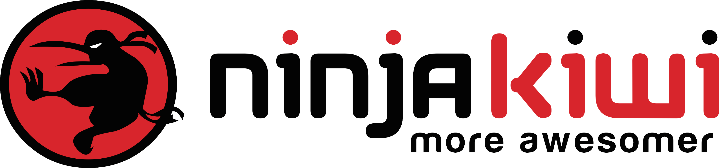 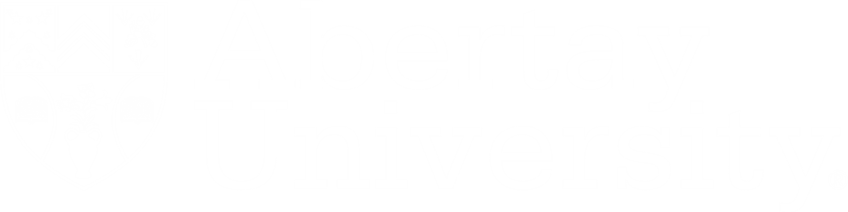     SCHOLARSHIP APPLICATION FORMSCHOLARSHIP DETAILSPERSONAL DETAILSCOURSE INFORMATION BANK DETAILSBank details for award payment will be requested from successful applicants upon notification of the application outcome (if applicable).REFEREE(S)An Academic RefereeSomeone who can confirm your academic abilities, engagement and achievements, usually a current or previous teacher or lecturerAn Employer Referee (optional)Someone who can confirm your performance in an employment setting usually a current or previous manager. A volunteer or placement supervisor may also be appropriate if you do not have any recent employment.EVIDENCE CHECKLIST	Evidence must be submitted to support your applicationSTUDENT SIGNATUREFURTHER INFORMATIONAwards will be given to those who can demonstrate their motivational commitment, academic merit and why a work placement will benefit them. Please take the opportunity to explain as fully as possible how this award will make a difference to you by answering the questions below to the best of your ability:Name of ScholarshipNinja Kiwi Scholarship ForenameSurnameAbertay Student No Date of Birth NationalityCorrespondence Address PostcodeTelephone Email(Current students will be contacted via their student email)Name of CourseYear of StudyName:Email Address:Contact Number: Relationship to ApplicantI confirm that I have included a written reference from this referee with my applicationName:Occupation:Email Address:Contact Number: Relationship to ApplicantI confirm that I have included a written reference from this referee with my applicationAn Academic Reference (i.e. from a Lecturer or Tutor)This must be a written letter of support from your chosen referee and must be submitted by you along with your application.An Employer Reference (optional) This must be a written letter of support from your employer (previous or current) and must be submitted by you along with your application.The employer reference is in addition to your academic reference and not compulsory to submit.Your Student Funding Award Letter (one of the following) SAAS Award Letter (available in your online SAAS Account) Student Finance Award Letter (usually available in your online Student Finance Account) Other Sponsor Award LetterSignatureDateReason for ScholarshipPlease explain, as fully as possible, why you are applying for this scholarship and how it will make a difference to you (Max 400 words).Academic requirementsThe Scholarship will be awarded to those who best demonstrate their academic merit. Please explain why you think your academic ability qualifies you for this scholarship. You should include relevant highlights from previous courses, modules, exams, or qualifications.  (Max 250 words).  Motivational RequirementsThe Award relates to motivations for a career in your chosen degree. Please provide details of why you chose your degree, your interest in your chosen industry and any relevant work experience to date.  Work Experience can include extra-curricular activities such as Game Jams or other Games related events you have engaged in.  We are also particularly interested in your final year research project - briefly describe your initial ideas for your project and how it aligns with Ninja Kiwi’s portfolio. (Max 400 words)